Курс:     1                            Группа МР-199Дисциплина ОБЖФИО преподавателя Галимзянова Э.ХИстория создания Вооруженных Сил Российской Федерации.Вооруженные силы (ВС) РФ составляют основу обороны страны. Они предназначены для отражения возможных агрессий, направленных против Российской Федерации, для вооруженной защиты целостности и неприкосновенности территории нашей страны, а также для выполнения задач в соответствии с международными договорами РФ.Понятие «вооруженные силы», объединяющее армию и флот, впервые было введено Ф.Энгельсом. Он же писал о том, что решающее влияние на развитие вооруженных сил оказывает экономическое состояние страны: «Ничто так не зависит от экономических условий, как именно армия и флот. Вооружение, состав, организация, тактика и стратегия зависят прежде всего от достигнутой в данный момент ступени производства...».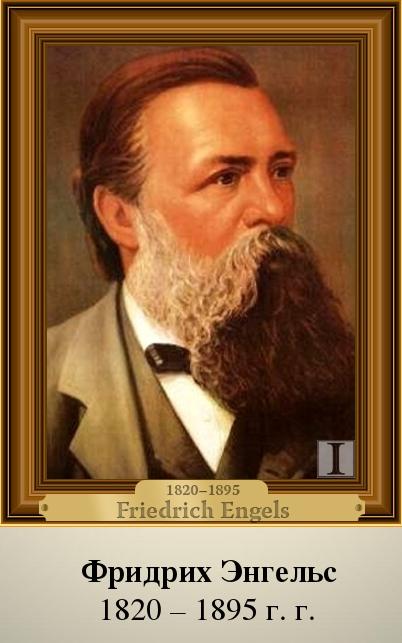 На всех этапах существования Российского государства населению постоянно приходилось вести вооруженную борьбу, направленную на защиту своей земли от иностранных захватчиков. В древности вооруженная борьба за независимость пелась только на суше, поэтому основным видом вооруженных сил были сухопутные войска. По данным отечественных историков, Московское государство в XVI в. могло располагать армией в 150 — 200 тысяч воинов.Основу вооруженных сил в этот период составляли дворянские формирования. Дворяне были военно-служилым слоем, противопоставляемым боярству, которое до XIV в. также активно участвовало в военных походах князей. За военную службу дворяне получали от московских государей поместья — земельные владения с Крестьянами. На протяжении всей жизни дворяне были обязаны нести военную службу, эта почетная обязанность предавалась из поколения в поколение — от деда к отцу, от отца к сыну. За долгие годы службы дворяне приобретали навыки воинов-профессионалов.Помимо военно-служилых из дворян немалую часть войска составляли служилые по найму, которые получали не поместья, а денежное жалованье. Среди них самыми многочисленными были cmpeльцы— пехота, вооруженная пищалями (фитильными ружьями) и бердышами (боевыми топорами с изогнутыми лезвия виде полумесяца). В дальнейшем служба стрельцов так же стала пожизненной и наследственной. Первые постоянные стрелецкие части были сформированы при Иване Грозном (около 1550 г.).В период 1631 —1634 гг. в Московском государстве появились полки нового строя по образу; западноевропейских армий. Они подразделялись на солдатские, драгунские и рейтарские. Офицерами в полках нового строя были находившиеся на военной службе иноземцы.В конце XV — XVII в. армии пополнялась за счет даточных людей, которых выставляли крестьяне и повиннообязанное городское население. Даточные люди, как и впоследствии рекруты, служили пожизненно.Основы регулярной русской армии были заложены при Петре I в период с 1701 по 1711 г.Толчком к ускорению ее создания послужило поражение плохо обученных русских войск в 1700 г. в сражении со шведской армией под Нарвой. Дворянская конница, пехота и драгуны показали на поле боя полную беспомощность. Русская армия под Нарвой потеряла более 8 тысяч человек и всю артиллерию.В 1705 г. Петр I окончательно утвердил новую систему комплектования войск. В армию стали набирать по принципу рекрутского набора, когда 10-20 крестьянских дворов по жребию поставляли одного человека на пожизненную военную службу. Введение рекрутской повинности позволило увеличить численность войск, офицерский корпус русской армии состоял из дворян, для служба также была обязательной и пожизненной. Чтобы получить офицерский чин, дворянин должен был отслужить солдатом в гвардейских Преображенском или Семеновских полках.Первоначально делами армии ведал Преображенский приказ, созданный в 1686 г. Затем управление стали осуществлять Правительствующий сенат и подчиненная ему Военная коллегия (прообраз Министерства обороны).Совершенствование вооруженных сил России продолжилось в правление Екатерины II. В это время Военная коллегия перестала зависеть от Сената и постепенно стала превращаться в военное министерство. Как таковое, Военное министерство было образовано в 1802 г. по указу императора Александра I (просуществовало до 1918 г.).Реформы в области военного строительства принесли России немало побед и в отдельных сражения, и в целых кампаниях, но были и поражения, среди которых самое значительное — в Крымской войне (1853 —1856 гг.), вскрывшей военную отсталость России от европейских государств. В 1860 — 1870 гг. в России были проведены военные реформы под руководством Д.А.Милютина. Органы военного управления подверглись значительной реорганизации.В 1874 г. был утвержден новый Устав о всеобщей воинской повинности. С этого времени рекрутские наборы в армию были отменены. Всеобщая воинская повинность распространилась на мужское население в возрасте 21 — 40 лет.Зачисление на службу производилось по жребию. Общий срок службы в сухопутных войсках устанавливался в 15 лет: из них 6 лет приходилось на действительную военную службу, а 9 лет — на пребывание в запасе (на флоте — 10 лет, из них 7 лет на службе и 3 года в запасе).Особое внимание уделялось повышению профессиональной подготовки офицерского состава. Была признана необходимой грамотность солдат, обучение их чтению и письму стало обязательным. Расширилась сеть специальных военных учебных заведений.Важной составной частью преобразований в армии явилось ее перевооружение. На вооружение артиллерии стали поступать стальные орудия с нарезным стволом, имевшие большую дальность стрельбы. Во второй половине XIX в. в России был осуществлен переход от парусного к паровому броненосному флоту. В результате проведенных мероприятий были созданы массовые вооруженные силы, значительно повысилась их боеспособность.В 1911 г. была введена допризывная военная подготовка. Закон о воинской повинности 1912 г. расширил льготы по образованию для военнослужащих, сроки службы в пехоте и артиллерии были сокращены до трех лет.Октябрьская революция 1917 г. разрушила существовавшее государственное устройство России и ликвидировала ее вооруженные силы. Правительству советской республики пришлось создавать армию с учетом нового общественного устройства страны, международной обстановки и материальных возможностей.В первые месяцы советской власти ее вооруженной опорой являлась Красная гвардия (вооруженные отряды рабочих). Она создавалась на добровольных началах с марта 1917 г. под руководством большевиков и к началу 1918 г. насчитывала 460 тысяч человек.Малочисленная, слабо обученная Красная гвардия не могла противостоять вторжению германских войск, угроза которого (шла Первая мировая война) вынудила советское правительство начать комплектование постоянной армии. 15 (28) января 1918 г. были приняты декреты о создании Рабоче-крестьянской Красной армии (РККА), а 29 января (11 февраля) 1918 г. — об организации Рабоче-крестьянского Красного флота. Армия и флот создавались на добровольных началах.Основным ядром новых Вооруженных сил стала Красная армия, а ее главным родом войск — пехота. Кавалерия была главным подвижным родом войск. Морские силы страны включали Балтийский флот и 30 различных флотилий.В строительстве новых Вооруженных сил со временем был использован опыт русской армии. После ряда реорганизаций были восстановлены единоначалие и обязательный характер военной службы. В сентябре 1925 г. был принят Закон об обязательной военной службе, а в 1939 г. — Закон о всеобщей воинской обязанности. Призыву подлежали юноши, достигшие 19 лет, а те, кто оканчивал среднюю общеобразовательную школу, призывались ранее — с 18 лет. В сухопутных войсках служили 3 года, в ВМФ — 5 лет. В армии были введены воинские звания, боевые награды, установлена строгая дисциплина.Международная обстановка требовала постоянного укрепления и совершенствования Вооруженных сил страны. Численность Вооруженных сил СССР неуклонно возрастала: в 1935 г. — 930 тысяч, в 1938 г. — 1,5 миллиона и к началу 1941 г. — 5,7 миллиона человек.Великая Отечественная война 1941 —1945 гг. показала способность Вооруженных сил СССР отстоять независимость страны. В этот период отечественная полководческая школа выдвинула ряд талантливых военачальников - Г.К.Жукова, К.К.Рокоссовского, Н.Ф.Ватутина, А.М.Василевского, И. С. Конева и других, искусно осуществлявших военные операции, которые привели к разгрому хорошо вооруженного и организованного противника.После войны продолжались совершенствование и укрепление Вооруженных сил страны в соответствии с международной обстановкой и политикой, проводимой советским правительством. Для периода, длившегося с конца 1940-х до начала 1990-х гг., характерной была глобальная геополитическая, экономическая и идеологическая конфронтация между США и их союзниками, с одной стороны, и Советским Союзом и его союзниками — с другой, которую определяют как «холодная война». Политика «холодной войны» была провозглашена 5 марта 1946 г. У. Черчиллем в так называемой «фултонской речи», призывавшей к борьбе с «мировым коммунизмом». Хотя Соединенные Штаты и СССР никогда не вступали в прямое военное противостояние, их соперничество часто приводило к вспышкам локальных вооруженных конфликтов по всему миру. Для закрепления сфер влияния были созданы военно-политические блоки НАТО (1949 г.) и Организация Варшавского договора (1955 г.).В середине 1950-х гг. началось коренное преобразование Вооруженных сил, оснащение их ракетно-ядерным оружием и другими современными видами оружия и военной техники. В частности, в 1960 г. были созданы ракетные войска стратегического назначения.В 1967 г. был принят новый Закон о всеобщей воинской обязанности. Срок службы в сухопутных войсках сократился до двух лет, на флоте — до трех. Лица, имеющие высшее образование, служили один год. Изменения в этот закон вносились в 1980, 1985 и 1989 гг.После распада СССР в 1991 г. началось строительство Вооруженных сил Российской Федерации. Точкой отсчета считается соответствующий Указ Президента РФ от 7 мая 1992 г. № 466 (РГ 92-106). Согласно указу в состав ВС были включены все органы военного управления, все объединения, соединения, воинские части, все учреждения, организации, военно-учебные заведения бывшего СССР, расположенные на территории России, а также группировки войск и сил флота за пределами РФ, находившиеся к моменту подписания данного документа под ее юрисдикцией.Острейшей проблемой стал раздел Черноморского военного флота между Россией и Украиной. Статус бывшего Черноморского флота ВМФ СССР был определен только в 1997 г. с разделом на Черноморский флот ВМФ Российской Федерации и ВМС Украины. Территории военно-морских баз в Крыму (г. Севастополь) взяты Россией у Украины в аренду на срок до 2017 г. После «оранжевой революции» в декабре 2004 г. положение Черноморского флота сильно осложнилось рядом конфликтов, в частности обвинениями в незаконной субаренде в коммерческих целях и захватами маяков.Почти все время своего существования Вооруженные силы новой России находились в стадии реформирования. Из важнейших законов следует назвать: «О воинской обязанности и воинской службе» (1998 г.), «О статусе военнослужащих» (1998 г.), Положение о порядке прохождения военной службы (1999 г.). В каждый из этих документов вносились изменения. Очередной этап военной реформы завершился 16 ноября 2004 г. В октябре 2008 г. было объявлено о начале нового этапа, который, по мнению авторов, должен привести к коренному изменению облика российской армии. Вопросы для самоконтроля 1. Каково предназначение Вооруженных сил?2. Что составляло основу вооруженных сил в XIV—XVII вв.?3. Когда была создана регулярная Русская армия?4. Раскройте суть новой системы комплектования войск, введенной Петром I.5. Когда была введена в России всеобщая воинская повинность?6. Расскажите о модернизации армии в XIX — начале XX в.7. Когда были созданы Рабоче-крестьянская Красная армии (РККА) и Рабоче-крестьянский Красный флот?8. Как осуществлялось строительство Вооруженных сил перед Второй мировой войной?9. Как отразилась на военном строительстве политика «холодной войны » ?10. С чего началось строительство Вооруженных сил России в постперестроечное времяЗадание ознакомиться с лекцией и ответить на контрольные вопросы. Ответы отправлять на электронную почту enzhe_58@mail.ru